Publicado en Barcelona el 03/06/2024 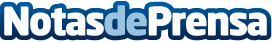 VARTA regala una televisión para disfrutar de los Juegos OlímpicosCon el tique de compra de tan solo un pack promocional de pilas de VARTA, los clientes pueden entrar en el sorteo de una televisión LG 55’ 4K Ultra HD Smart TV cada semanaDatos de contacto:Elena Gómez GarcíaRelación con medios674435902Nota de prensa publicada en: https://www.notasdeprensa.es/varta-regala-una-television-para-disfrutar-de_1 Categorias: Comunicación Marketing Televisión y Radio Consumo Premios http://www.notasdeprensa.es